	ΟΡΘΟΔΟΞΙΑ ΚΑΙ ΦΥΣΗ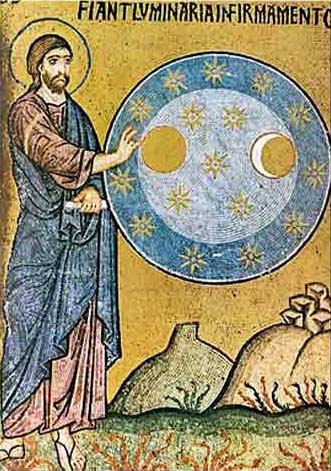 Πάουλ ΚλέεΤότε θα βόσκει ο λύκος με το αρνί μαζί, κι η λεοπάρδαλη θα ξεκουράζεται με το κατσίκι αντάμα∙ το μοσχάρι, ο ταύρος και το λιοντάρι μαζί θα βόσκουν, κι ένα μικρό παιδί θα τα οδηγεί∙ το βόδι κι η αρκούδα θα βόσκουνε μαζί, μαζί θάναι και τα μικρά τους∙ και το λιοντάρι και το βόδι άχυρα θα ’ χουν για τροφή. Το νήπιο στην τρύπα της οχιάς, και στων μικρών της τη φωλιά το χέρι του θ’ απλώνει. Κανένας δεν θα προξενεί κακό στον άλλο, ούτε κανέναν θα μπορούν να εξολοθρέψουν στο όρος μου το άγιο, γιατί η γνώση του Κυρίου θα γεμίσει ολόκληρη τη γη, καθώς σκεπάζουν τ’ άφθονα νερά τις θάλασσες.Ησ 11, 6-9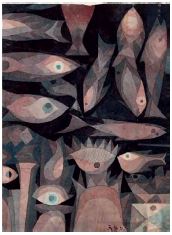 Πάουλ ΚλέεΕυχές για την κτίσηΑπό τα ειρηνικά:Για ευνοϊκές καιρικές συνθήκες, για πλούσια καρποφορία της γης και χρόνια ειρηνικά ας παρακαλέσουμε τον Κύριο. Κύριε ελέησον.Από την Αγία Αναφορά:[…] αφού πήρε το ψωμί στα άγια και αμόλυντα και αγνά του χέρια, ευχαρίστησε και ευλόγησε, το αγίασε, το κομμάτιασε, το έδωσε στους αγίους μαθητές του και αποστόλους και είπε: «Λάβετε και φάγετε, αυτό είναι το σώμα μου που για χάρη σας κομματιάζεται, για τη συγχώρεση των αμαρτιών σας». Το ίδιο έκανε και με το ποτήριο μετά το δείπνο λέγοντας: «Πιείτε απ’ αυτό όλοι, αυτό είναι το αίμα μου» […]Από τη Θ. Λειτουργία του ΧρυσοστόμουΗ σχέση του Οσίου Σιλουανού του Αθωνίτη με την κτίση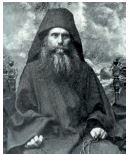 Ο Γέροντας φρόντιζε ακόμα και για τα φυτά. Πίστευε πως κάθε κακομεταχείριση που τα βλάπτει είναι αντίθετη με τη διδαχή της χάρης. Θυμάμαι μια φορά που βάδιζα μαζί του το μονοπάτι που οδηγούσε από τη Μονή στο καλύβι, όπου πέρασα ένα έτος. Αυτή η καλύβα απέχει περίπου ένα χιλιόμετρο από το μοναστήρι. Ο Γέροντας ερχόταν να δει την κατοικία μου. Κρατούσαμε ραβδιά, όπως συνηθίζεται στις ορεινές περιοχές. Και στις δυο πλευρές από το μονοπάτι φύτρωναν αραιά ψηλά αγριόχορτα. Με τη σκέψη να μην αφήσω τα χόρτα να κλείσουν το μονοπάτι, χτύπησα με το ραβδί ένα βλαστό στην κορφή του, ώστε να εμποδίσω την ωρίμανση των σπόρων. Η χειρονομία μου φάνηκε βάναυση στον Γέροντα και κούνησε ελαφρά με αμηχανία το κεφάλι του. Κατάλαβα τι σήμαινε αυτό και ντράπηκα. Ο Γέροντας έλεγε πως το Πνεύμα του Θεού διδάσκει τη συμπόνια για όλη την κτίση, ώστε να μην κόβουμε ούτε τα φύλλα του δέντρου χωρίς ανάγκη. «Να, ένα πράσινο φύλλο πάνω στο δέντρο, και συ το έκοψες χωρίς ανάγκη. Αν και δεν είναι αμαρτία, πώς να το πω, προκαλεί οίκτο. Η καρδιά που έμαθε ν’ αγαπά, λυπάται όλη την κτίση».Αρχ. Σωφρόνιος του Έσσεξ, Ο Γέροντας Σιλουανός του ΆθωΣυνάντηση με ένα αηδονάκιΜια μέρα, ένα πρωινό προχώρησα μόνος μου στο παρθένο δάσος. Όλα, δροσισμένα από την πρωινή δροσιά, λαμπύριζαν στον ήλιο. Βρέθηκα σε μια χαράδρα. Την πέρασα. Κάθισα σ’ ένα βράχο. Δίπλα μου κρύα νερά κυλούσαν ήσυχα κι έλεγα την ευχή. Ησυχία απόλυτη. Τίποτα δεν ακουγόταν. Σε λίγο, μέσα στην ησυχία ακούω μια γλυκιά φωνή, μεθυστική, να ψάλλει, να υμνεί τον Πλάστη. Κοιτάζω, δεν διακρίνω τίποτα. Τελικά, απέναντι σ’ ένα κλαδί βλέπω ένα πουλάκι. ήταν αηδόνι. Κι ακούω το αηδονάκι να κελαηδάει, να σχίζεται. μάλλιασε, που λέμε, η γλώσσα του, φούσκωσε απ’ τους λαρυγγισμούς ο λαιμός του. Αυτό το πουλάκι το μικροσκοπικό να κάνει κατά πίσω τα φτερά του, για να έχει δύναμη και να βγάζει αυτούς τους γλυκύτατους τόνους, αυτή την ωραία φωνή και να φουσκώνει ο λάρυγγάς του! Πω, πω, πω! Να ‘χα ένα ποτηράκι με νερό, για να πηγαίνει να πίνει και να ξεδιψάει!Μου ήρθαν δάκρυα στα μάτια. […]
Δεν μπορώ να σας μεταφέρω αυτά που ένιωσα. Αυτά που αισθάνθηκα. Σας φανέρωσα, όμως, το μυστήριο. Και σκεπτόμουν. «Γιατί το αηδονάκι να βγάζει αυτούς τους λαρυγγισμούς; Γιατί να κάνει αυτές τις τρίλιες; Γιατί να ψάλλει αυτό το υπέροχο άσμα; Γιατί, γιατί, γιατί… γιατί να ξελαρυγγιάζεται; Γιατί, γιατί, για ποιο σκοπό; Μήπως περιμένει να το επαινέσει κανείς; Όχι, βέβαια, εκεί κανείς δεν θα το κάνει αυτό». Μόνος μου φιλοσοφούσα. […] Πόσα δεν μου είπε το αηδονάκι! Και πόσα του είπα μες στη σιωπή: «Αηδονάκι μου, ποιος σου είπε ότι εγώ θα περνούσα από δω; Εδώ κανείς δεν πλησιάζει. Είναι τόσο απρόσιτο το μέρος. Πόσο ωραία κάνεις χωρίς διακοπή το καθήκον σου, την προσευχή σου στον Θεό! Πόσα μου λες, αηδονάκι μου, πόσα με διδάσκεις! Θεέ μου, συγκινούμαι. Αηδόνι μου, μου δείχνεις με το κελάηδημά σου πως να υμνώ τον Θεό, μου λες χίλια, πολλά, πάρα πολλά...
Δεν είμαι καλά από υγεία, να τα πω όπως τα νιώθω. Θα μπορούσε να γραφεί ένα ολόκληρο πεζογράφημα. Το αγάπησα πολύ το αηδόνι. Το αγάπησα και μ’ ενέπνευσε. Σκέφτηκα: «Γιατί εκείνο κι όχι κι εγώ; Γιατί εκείνο να κρύβεται κι όχι κι εγώ;». Και μου ήρθε στο νου ότι πρέπει να φύγω, πρέπει να χαθώ, πρέπει να μην υπάρχω. Είπα: «Γιατί; Είχε αυτό κόσμο μπροστά του; Ήξερε ότι ήμουν εγώ και τ’ άκουγα; Ποιος τ’ άκουγε που ξελαρυγγιάζονταν; Γιατί πήγαινε σε τέτοια κρυφά μέρη; Αλλά κι εκείνα τ’ αηδόνια μες στο λόγγο, μες στη ρεματιά που βρισκόντουσαν τη νύκτα και την ημέρα, το βράδυ και το πρωί, ποιος τ’ άκουγε που ξελαρυγγιαζόντουσαν όλα; Και γιατί το κάνανε αυτό το πράγμα; Και γιατί πηγαίνανε σε τέτοια κρυφά μέρη; Γιατί σπάζανε το λάρυγγά τους; Ο σκοπός ήταν η λατρεία, το ψάλσιμο στον Δημιουργό τους, η λατρεία στον Θεό». Έτσι τα εξηγούσα.
Όλα αυτά τα θεώρησα ότι ήταν του Θεού άγγελοι, δηλαδή πουλάκια που δοξάζανε τον Θεό, τον Πλάστη των πάντων και δεν τ’ άκουγε κανείς. Ναι, κρύβονταν, να μην τ’ ακούει κανείς, πιστέψτε με! Δεν τα ενδιέφερε να τ’ ακούνε, αλλά ποθούσαν μες στη μοναξιά, μες στην ησυχία, μες στην ερημιά, μες στην σιωπή να τ’ ακούει ποιος άλλος; Ο Πλάστης των πάντων, ο Δημιουργός του παντός. Αυτός που τους χάριζε ζωή και πνοή και φωνή. Θα ρωτήσετε: «Είχανε μυαλό;». Τι να πω, δεν ξέρω αν το έκαναν συνειδητά ή όχι. Δεν ξέρω. Γιατί αυτά είναι πουλάκια. Μπορεί τώρα να είναι στη ζωή και μετά να μην υπάρχουν, όπως λέει η Αγία Γραφή. Δεν πρέπει εμείς να σκεπτόμαστε διαφορετικά απ’ ό,τι λέει η Αγία Γραφή. Ο Θεός μπορεί να μας παρουσιάσει ότι όλοι αυτοί ήταν άγγελοι του Θεού. Εμείς δεν τα ξέρουμε αυτά. Πάντως κρύβονταν, να μην ακούσει κανείς τη δοξολογία τους.Όσιος Πορφύριος ο Καυσοκαλυβίτης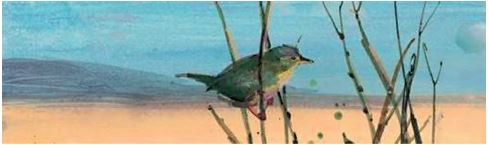 Φωτεινή Στεφανίδη, εικονογράφηση από το βιβλίο Λ. Λαμπρέλη, Το κρυμμένο νερό«Να αγαπάτε τα δέντρα»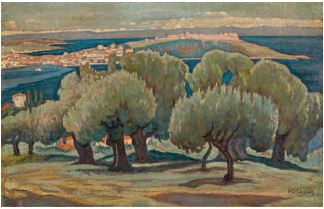 Ελαιόδεντρα στη Μυτιλήνη,
Κωνσταντίνος ΜαλέαςΘυμάμαι τώρα, πως στη δεκαετία του 1960, όταν ήμουν διάκονος στη Μονή Αγίου Ιωάννου Θεολόγου στην Πάτμο, ο γέροντάς μας, ο πατήρ Αμφιλόχιος, συνήθιζε να μας λέει: «Γνωρίζετε πως ο Θεός μας έδωσε μία ακόμη εντολή, που δεν αναφέρεται στην Αγία Γραφή; Είναι η εντολή να αγαπάτε τα δέντρα». Πίστευε, πως όποιος δεν αγαπούσε τα δέντρα δεν αγαπούσε τον Χριστό. «Όταν φυτεύετε ένα δέντρο», μας έλεγε, «φυτεύετε ελπίδα, φυτεύετε ειρήνη, φυτεύετε αγάπη και θα λάβετε τη χάρη του Θεού». Ήταν ένας οικολόγος πολύ πριν η οικολογία έρθει στην επικαιρότητα. Ακούγοντας τις εξομολογήσεις των χωρικών, τους έβαζε ως επιτίμιο ή ποινή, να φυτέψουν ένα δέντρο. Και δεν ήταν μόνο αυτό: ο ίδιος περιφερόταν στο νησί για να δει πώς πηγαίνουν τα επιτίμια των χωρικών, να δει αν πότιζαν τακτικά το δέντρο που είχαν φυτέψει και αν το φρόντιζαν να μην το φάνε οι κατσίκες. Το παράδειγμα και η επίδρασή του μεταμόρφωσαν το νησί: εκεί που πριν ογδόντα χρόνια το νησί ήταν γεμάτο ξερές και γυμνές πλαγιές, σήμερα φύονται πεύκα και ευκάλυπτοι.Κάλλιστος Ware, «Δια της Δημιουργίας στον Δημιουργό»Ο Άγιος Μόδεστος και τα ζώαΟ Άγιος Μόδεστος φέρεται να προστατεύει τα ζώα, ιδιαίτερα αυτά που σέρνουν άροτρο. Στη γιορτή του δε «γιορτάζουν» μόνο τα βόδια αλλά και όλα τα οικόσιτα ζώα. Σε πολλά μέρη της Ελλάδας γίνονται αγιασμοί και τα ζώα «ευλογούνται» από τον ιερέα. Στη Λέσβο, στην γιορτή του Αγίου Μόδεστου, παίρνουν αγιασμό και ραντίζουν με αυτόν τα χωράφια τους, για να γλυτώσουν από τις ακρίδες και όλα τα άλλα κακά.
Η Εκκλησία γιορτάζει τον προστάτη των ζώων, Άγιο Μόδεστο, στις 18 Δεκεμβρίου.H ευχή του Αγίου Μόδεστου για τα ζώαΚύριε Ιησού Χριστέ, Εσύ που είσαι ο Θεός μου, γεμάτος ελεημοσύνη και Πανάγαθος, Εσύ που με σοφία δημιούργησες ολόκληρο τον κόσμο, που μπορούμε να συλλάβουμε με τον νου και τις αισθήσεις μας. Εσύ που όλα τα δημιουργήματά Σου τα πλημμυρίζεις με τα ελέη Σου.Εσύ που με την πανάγαθη Πρόνοιά Σου για όλα προνοείς και για όλα σου τα κτίσματα, άυλα ή υλικά, λογικά ή άλογα, έμψυχα ή άψυχα, από το πρώτο μέχρι το τελευταίο φροντίζεις […]
Σε Σένα λοιπόν δέομαι, Δέσποτα Πανάγαθε και Ποιητή του παντός, και Σε , που είσαι ο αίτιος της ζωής, ικετεύω. Άκουσε με ευμένεια την προσευχή μου αυτή και διώξε κάθε θανατηφόρα ασθένεια και κακό από τα βόδια, τα άλογα, τα γαϊδούρια, τα μουλάρια, τα πρόβατα, τις κατσίκες, τις μέλισσες και τα υπόλοιπα ζώα, όσα χρειάζονται στη ζωή τους οι δούλοι Σου, που επικαλούνται Εσένα, που δίνεις όλα τα καλά και το όνομά μου. [.…]
Ναι, Κύριε Ιησού Χριστέ, λυπήσου τα σπλάχνα Σου τα ίδια και ελέησε τα ζώα που πάσχουν, καθώς θερίζονται από το δρεπάνι του θανάτου. Και επειδή δεν μπορούν να μιλήσουν, μόνο με τα μουγκανίσματα και τις γοερές και άναρθρες φωνές μιλούν για τα βάσανα και τον πόνο τους, ώστε να τραβήξουν την συμπάθεια όσων έχουν λόγο […]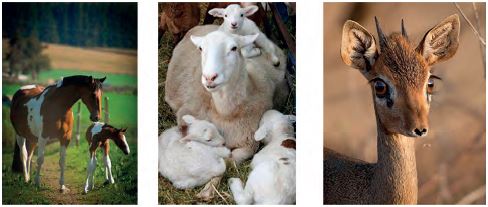 Για τη σχέση του Αγ. Φραγκίσκου της Ασίζης με την κτίσηΌπως γράφει ο πρώτος βιογράφος του Άγ. Φραγκίσκου Thomasso da Celano (περ. 1190 1260), «ο Φραγκίσκος απαγόρευε στους αδελφούς, όταν έκοβαν ξύλα να τα ξεριζώνουν για να μπορούν να πετάξουν νέους βλαστούς, συνέλεγε από το δρόμο τα μικρά σκουλήκια, για να μην ποδοπατηθούν, και ήθελε να δίδεται στις μέλισσες το καλύτερο μέλι και το καλύτερο κρασί για να μην πεθαίνουν από την πείνα κατά τη διάρκεια του κρύου χειμώνα». Και για την ημέρα των Χριστουγέννων, ήθελε να ζητήσει από τον άρχοντα να εκδώσει ένα διάταγμα, δια του οποίου όλοι εκείνοι που έχουν τη δυνατότητα, να σκορπίσουν στους δρόμους στάρι και δημητριακά, έτσι ώστε σε μια τέτοια λαμπρή μέρα τα πουλιά και ιδιαίτερα οι αδελφοί κορυδαλλοί να έχουν άφθονη τροφή».
Ο Άγ. Bonaventura da Balneoregio (1218-1274) περιγράφει τον Άγ. Φραγκίσκο περιτριγυρισμένο από πουλάκια, που, «κάνοντας χειρονομίες με θαυμαστό τρόπο, τέντωναν το λαιμό τους, άπλωναν τα φτερά, άνοιγαν το ράμφος τους, κοιτάζοντάς